EBU 2020 WebinarsAcoustic Systems for Information and Navigation 10, 18 and 27 November 2020 -------------PROGRAMMEThe webinars are directed towards EBU members’ and staff working in the field of accessibility and road safety as well as all other people interested in the topic. They will provide lectures, panel discussions and technology presentations from experts and their feedback. The webinars were conceived to replace a physical conference which had to be cancelled due to the covid19 situation, and the content has been adapted accordingly.Note: PD = Panel discussionTuesday 10 NovemberWebinar 1 - “Overview of National Practices”10:00	Opening and welcome	Rodolfo CATTANI, President, European Blind Union (EBU)	Markus WOLF, President, Austrian Federation of the Blind and partially sighted (BSVÖ)10:15	Database of acoustic services and solutions for blind and partially sighted people and standards within EBU member countries	Speaker: Doris OSSBERGER, BSVÖ10:45 	Questions from the audience11:00		SBV’s “MyWay pro” (Navigation-App) – Platform for inclusive navigation 	Speaker: Luciano BUTERA, SBV	11:25	Coffee break11:40	Activating acoustic traffic lights remotely (Bluetooth): feedback from NYC user testing on Accessible Pedestrian Signal (APS) new generation	Speaker: Sylvain DENONCIN, Okeenea Tech12:05	Where are we now and where are we heading in terms of products and services for our communities? (PD)	Moderator: Josef SÖGNER, BSVÖ	Panel: Doris OSSBERGER, Luciano BUTERA, Sylvain DENONCIN, Jan URBANEK (Czech Blind United - SONS)12:35	End of Webinar
Wednesday 18 NovemberWebinar 2 - “Mobility and Supportive Technology”10:00 	Introduction10:10 	AVAS - Legislation and technical requirements
Speaker: Ercan ALTINSOY, Dresden Technical University 		10:35	IT for Urban Mobility – Accessible Mobility-Assistance by Vehicle Interaction	Speaker: Tim ONTRUP, GeoMobile GmbH	11:00 	Evelity: an indoor wayfinding app designed for blind and partially sighted people
Speaker: Sylvain DENONCIN, Okeenea Digital
11:25		Coffee break11:40	SBV’s “Intros” (Mobility App) – A simple solution in a complex eco-system
Speaker: Luciano BUTERA, Swiss Federation of the Blind and Partially Sighted (SBV)12:05	Technology trends for indoor localisation and navigation for blind and partially sighted people (PD)Moderator: Josef SÖGNERPanel: Luciano BUTERA, Sylvain DENONCIN, Jan URBANEK, Tim ONTROP12:35	End of WebinarFriday 27 NovemberWebinar 3 - “Acoustic Adaptations to the Environment”10:00	Welcome and today’s programme:
How a daily travel looks like in various countries 10:10	Acoustic solutions in the Czech Republic 	Speaker: Jan URBANEK, Czech Blind United (SONS)10:40	Acoustic traffic light solutions in Denmark	Speaker: Ask ABILGAARD, Danish Association of the Blind (DAB)11.10		Coffee Break11:30	Austria´s online-information about acoustic traffic lights 	How to provide Information covering (nearly) the whole country
Speaker: Susanne BUCHNER-SABATHY, Austrian Federation of the Blind and partially sighted (BSVÖ)12.00	Future collaboration (open discussion)Moderator: Josef SÖGNER, BSVÖ12:30	End of Webinar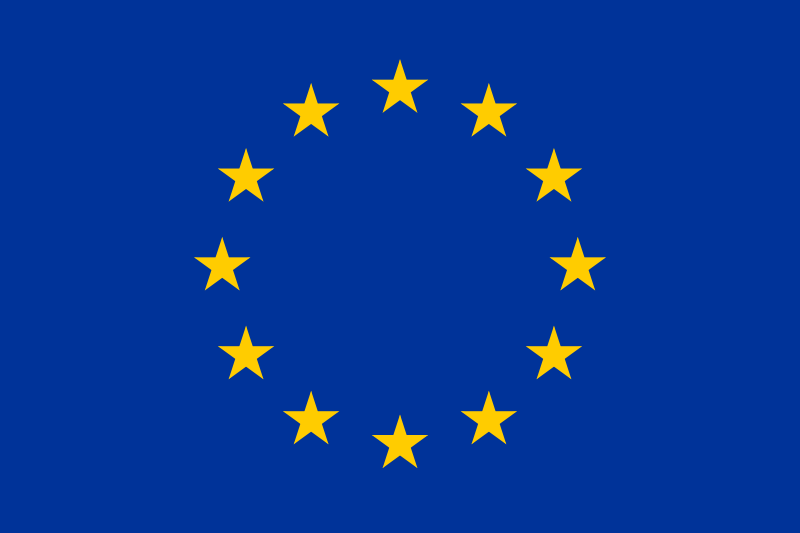 This conference is supported by the "Rights, Equality and Citizenship Programme" of the European UnionEND OF DOCUMENT